本校100學年度第2學期班級幹部訓練活動照片（101.02.10.）本校100學年度第2學期班級幹部訓練活動照片（101.02.10.）本校100學年度第2學期班級幹部訓練活動照片（101.02.10.）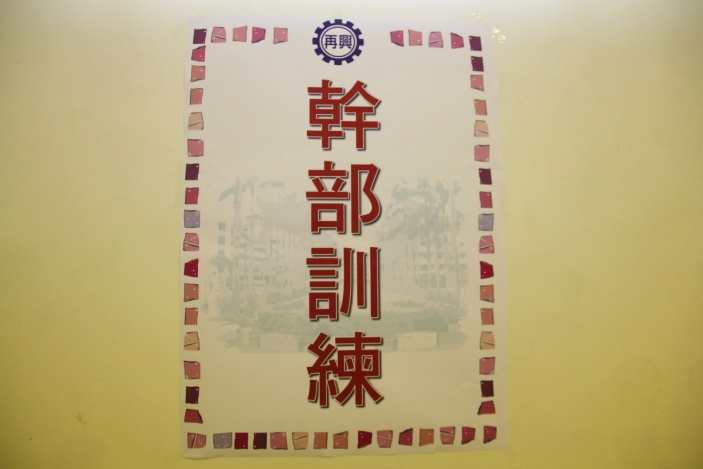 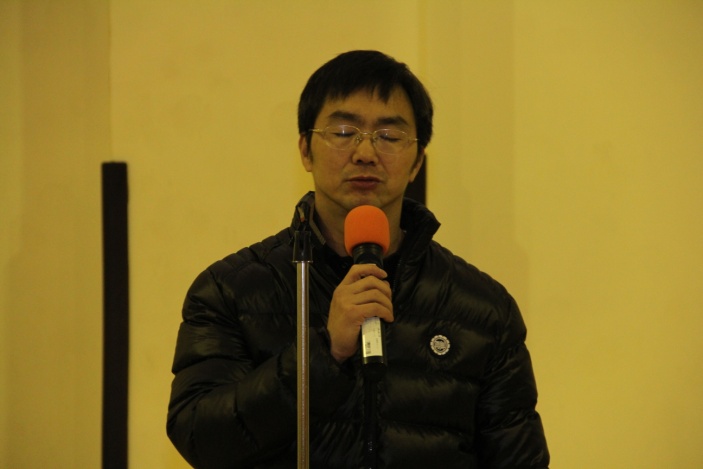 說明：說明：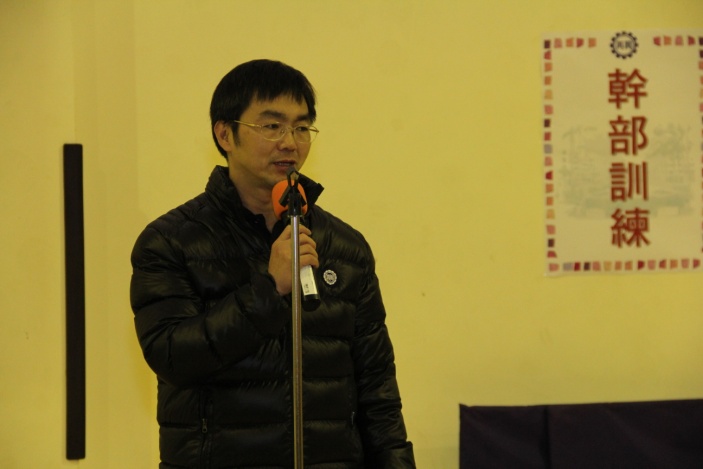 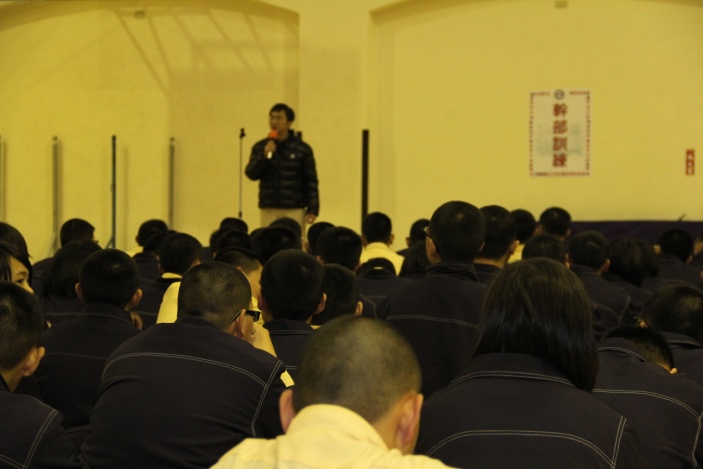 說明：說明：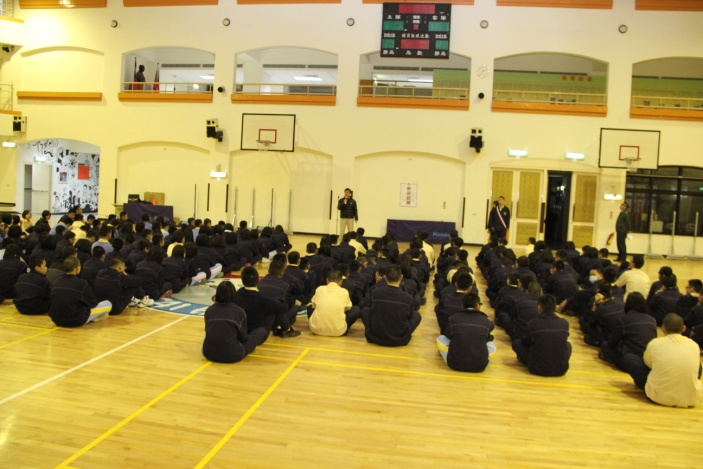 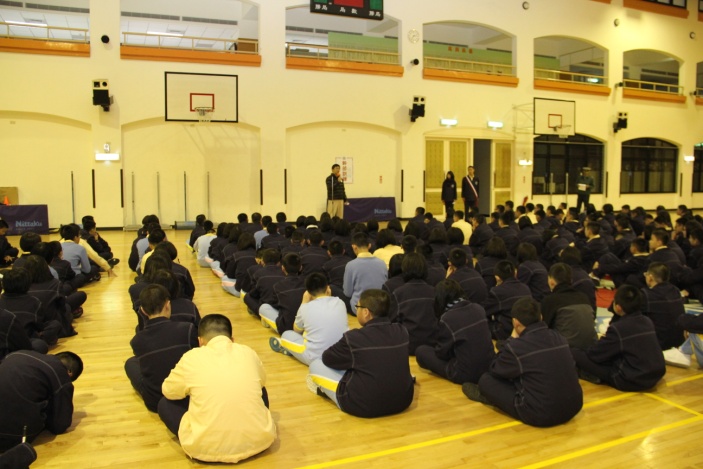 說明：說明：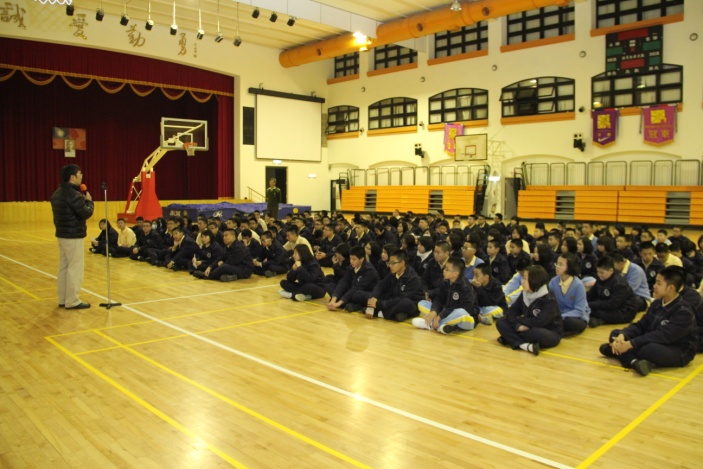 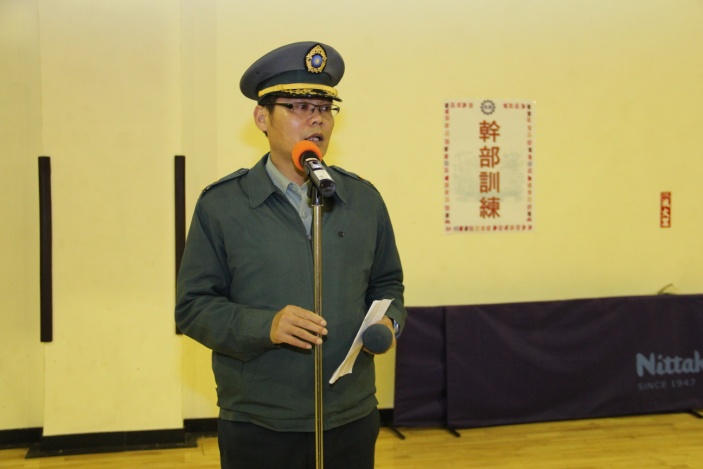 說明：說明：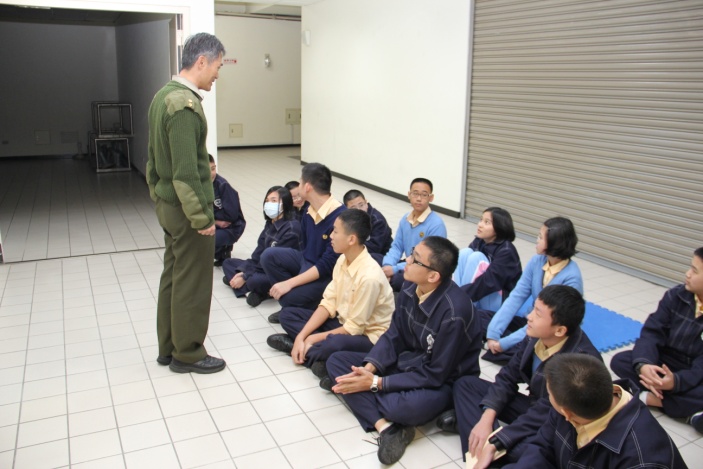 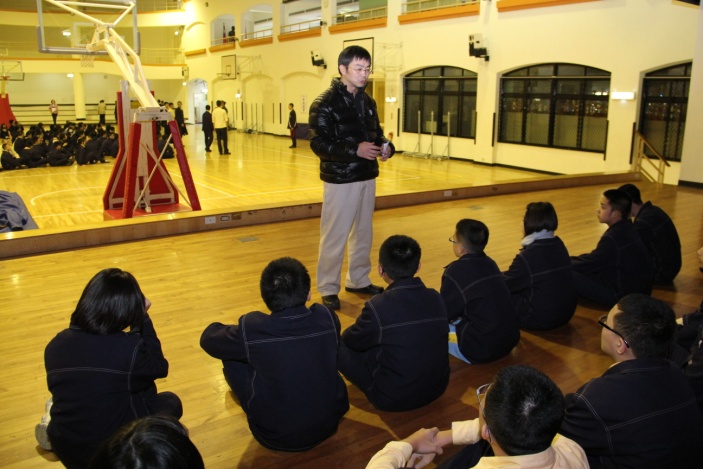 說明：說明：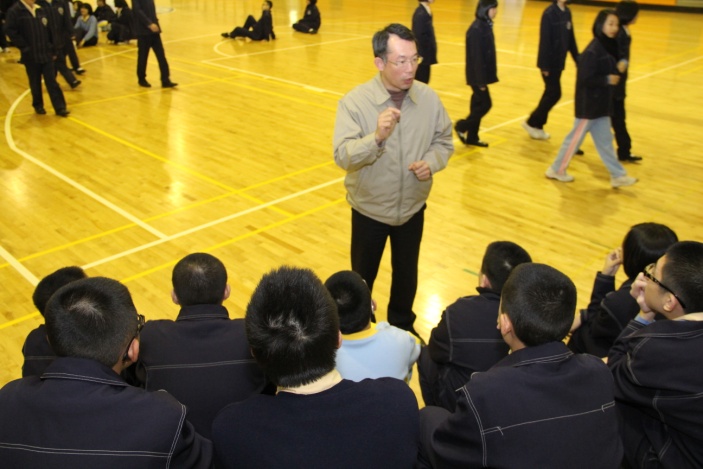 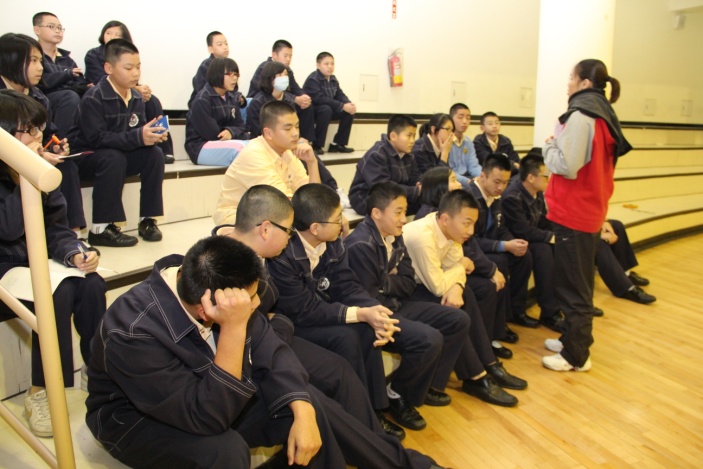 說明：說明：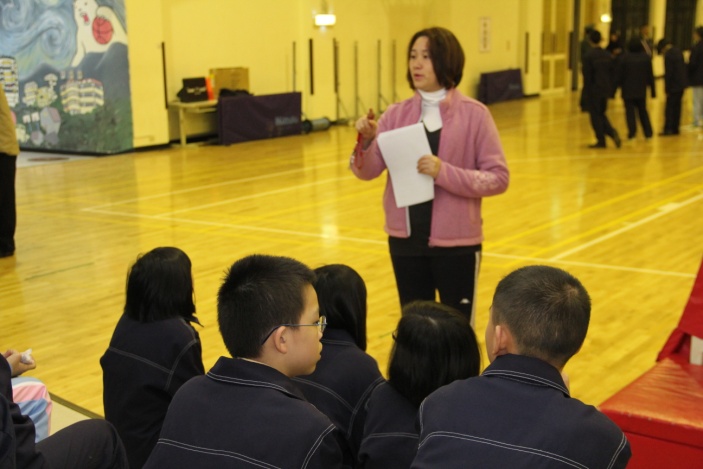 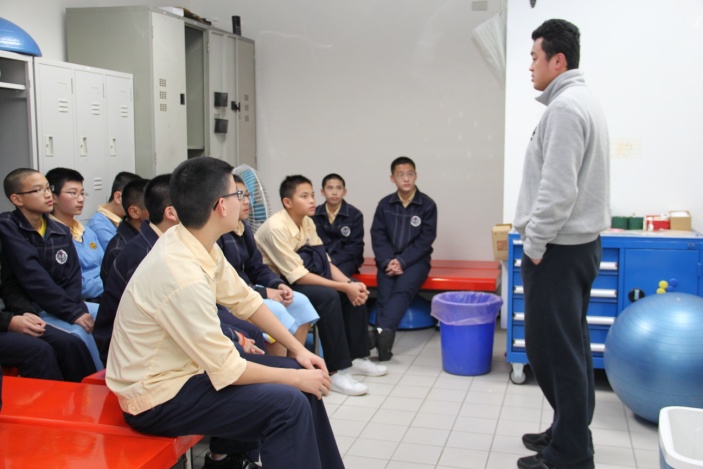 說明：說明：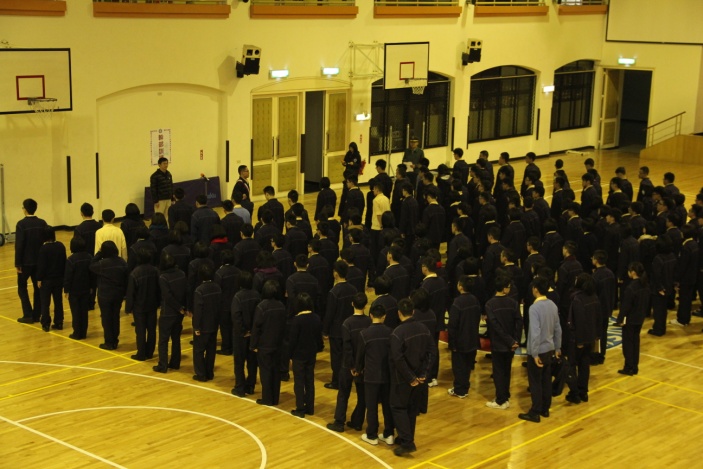 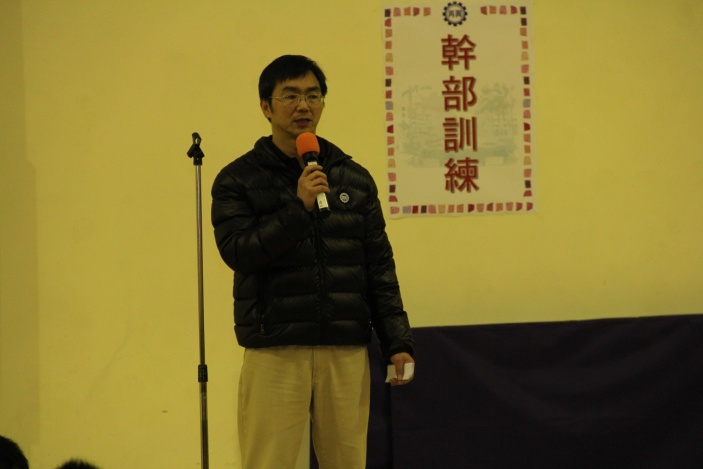 說明：說明：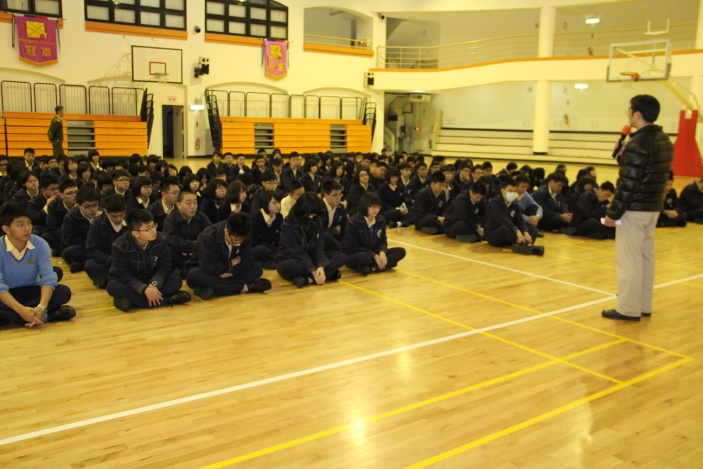 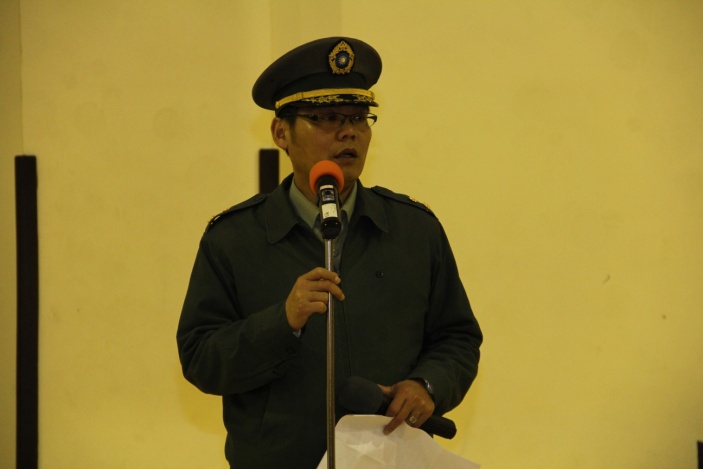 說明：說明：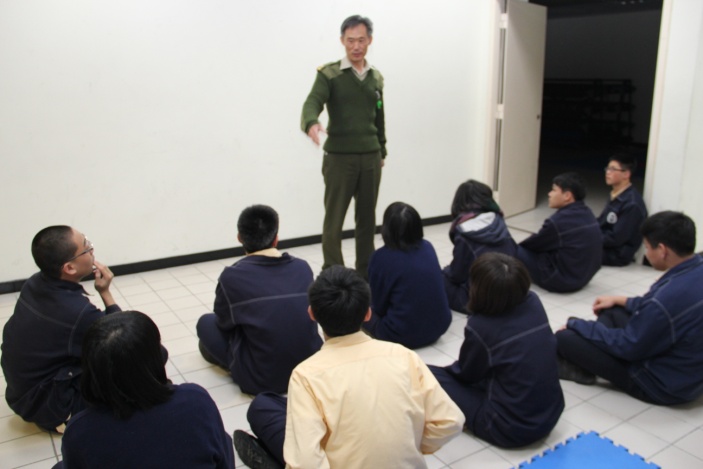 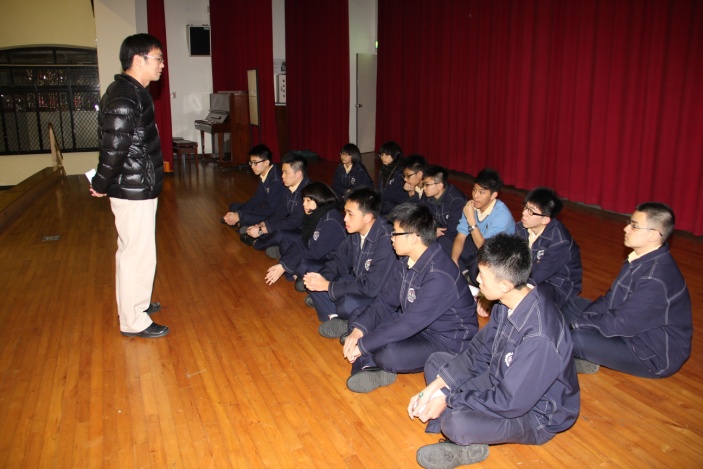 說明：說明：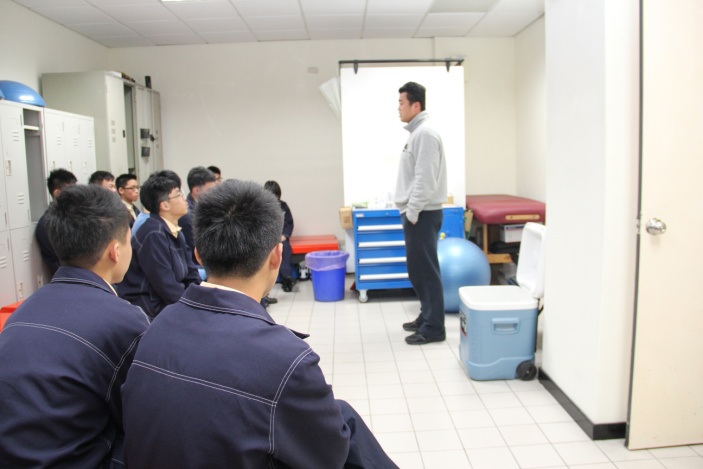 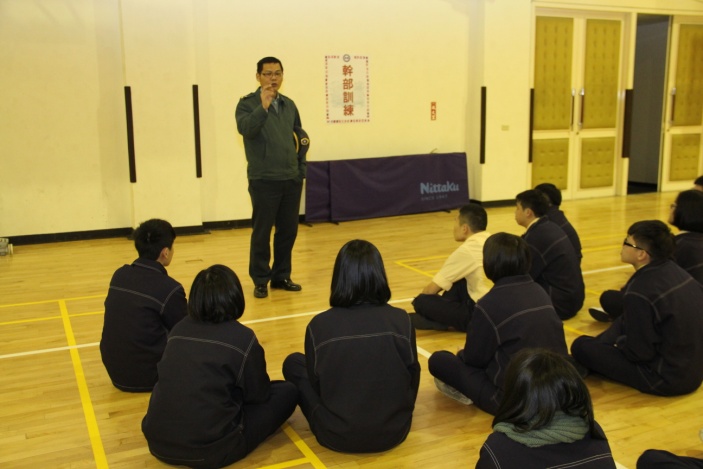 說明：說明：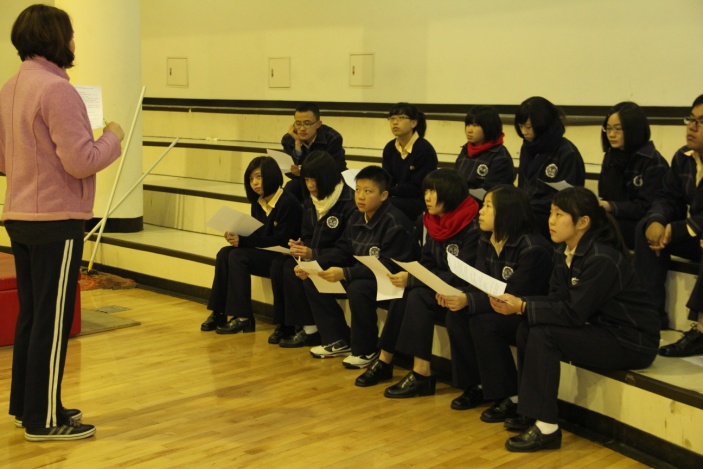 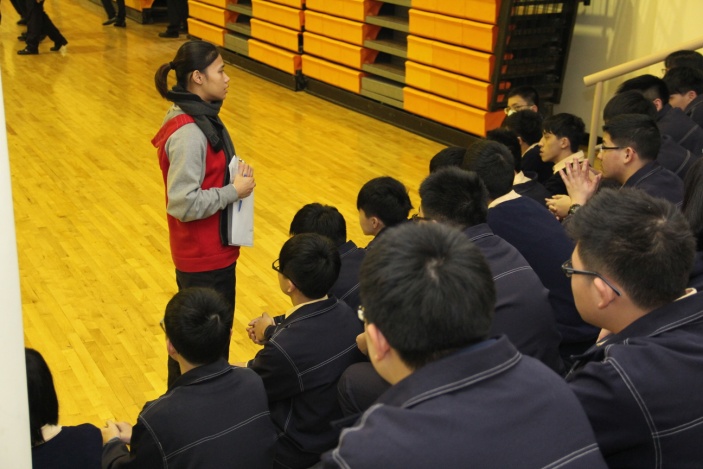 說明：說明：